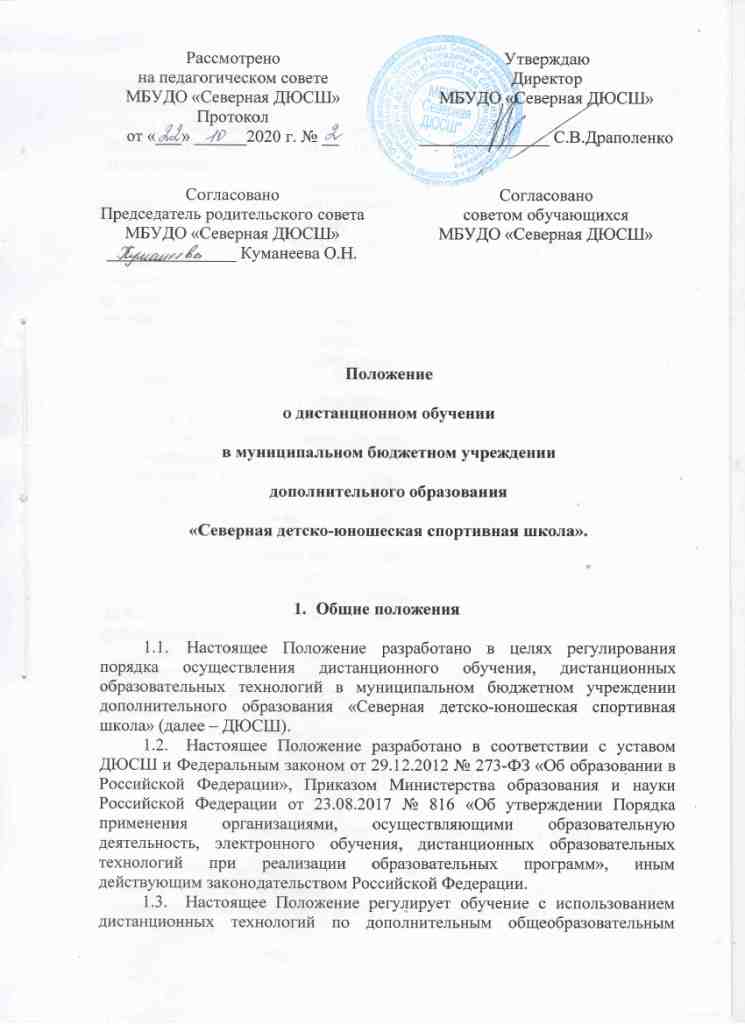 программам реализуемых ДЮСШ с использованием Интернета в форме дистанционного обучения.1.4. Настоящее Положение обязательно для соблюдения всеми работниками, обучающимися ДЮСШ и их  родителями (законными представителями).1.5. Настоящее Положение вступает в действие с момента утверждения его приказом руководителя ДЮСШ и действует до утверждения нового Положения.1.6. Основной целью дистанционного обучения является предоставление обучающимся возможности освоения программ дополнительного образования непосредственно по месту жительства или его временного пребывания (нахождения), а также обучение по индивидуальному тренировочному плану при закреплении материала, освоении новых тем и выполнении внеаудиторной самостоятельной работы.1.7.  Использование дистанционного обучения способствует решению следующих задач:- создание условий для реализации индивидуальной образовательной траектории и персонализации обучения;- повышение качества обучения за счет применения средств современных информационных и коммуникативных технологий;- открытый доступ к различным информационным ресурсам для тренировочного процесса в любое удобное для обучающегося время; - создание необходимых образовательных ресурсов для обеспечения дистанционного обучения.1.8. Образовательный процесс, реализуемый в дистанционном формате, предусматривает значительную долю самостоятельных занятий обучающихся; методическое  обеспечение этого процесса со стороны ДЮСШ, а также контроль и учет знаний обучающихся тренерами-преподавателями. 1.10. ДЮСШ вправе использовать дистанционное обучение при всех предусмотренных законодательством Российской Федерации формах получения дополнительного образования, или при их сочетании,  проведении различных видов учебных и практических занятий, текущего контроля, промежуточной аттестации обучающихся.Дополнительные общеобразовательные программы физкультурно-спортивной направленности могут реализовываться в комбинированном режиме.2. Форма реализации дистанционного обучения.2.1. Формы дистанционного обучения, используемые в тренировочном процессе, находят отражение в дополнительных общеобразовательных программах по видам спорта. В обучении с применением дистанционных образовательных технологий используются следующие организационные формы учебной деятельности:- консультация; - практическое занятие;- самостоятельная внеаудиторная работа.Самостоятельное изучение программы предусматривает использование учебных материалов, размещенных в сети интернет или направленных обучающемуся через электронную почту. Самостоятельное выполнение практической работы может быть организовано в домашних условиях с помощью родителей. Практические занятия могут быть организованы по скайпу.Консультация проводится при необходимости дополнительного разъяснения использования учебных материалов, может проводиться по телефону или в письменном виде по электронной почте.2.2. В зависимости от технических возможностей дистанционные занятия могут осуществляться двумя способами:- занятия с применением кейс-технологий (передачи тренировочных материалов на бумажных и электронных носителях);- онлайн занятия в сети Интернет, где коммуникации используются постоянно. Обучающийся должен иметь свободный доступ к интернету, иметь собственный электронный адрес.Возможно использование комбинации данных способов. 3. Организация дистанционного обучения.3.1. Участниками образовательного процесса в системе дистанционного обучения являются обучающиеся ДЮСШ, их родители (законные представители), тренеры-преподаватели.3.2. Занятия с обучающимися в форме дистанционного обучения организуют тренеры-преподаватели ДЮСШ.3.3. В форме дистанционного обучения реализуются рабочие учебныепрограммы дополнительных общеобразовательных общеразвивающих и предпрофессиональных программ.3.4. Тренеры-преподаватели разрабатывают цифровые образовательные ресурсы в соответствии с установленными нормами времени для всех видов учебной работы в образовательных модулях программы, которые выкладываются на сайте ДЮСШ в разделе «Дистанционное обучение».3.5. Тренер-преподаватель осуществляет непосредственное ведение обучения с использованием ресурсов и технологий Интернета. Эффективно организовывает взаимодействие участников учебного процесса с использованием мессенджеров WatsApp, Viber, ВКонтакте и  ресурсов сети Интернет. 3.6. Срок обучения обучающихся с использованием дистанционных образовательных технологий определяется учебным календарным планом рабочей учебной программы, которые разрабатываются с учетом реальных возможностей самостоятельного обучения в определенные сроки.3.7. Подведение итогов обучения по программам осуществляется на основе тестовых испытаний по основам знаний, выполнению тестовых испытаний по общей и специальной физическо	й подготовке. 3.8. Перевод обучающихся на дистанционное обучение осуществляется с учетом следующих требований:- наличие письменного согласия родителей (законных представителей) ребенка на его обучение дистанционно, направленного по электронной почте или доставленного в ДЮСШ в бумажной форме (приложение),-ознакомление обучающегося и его родителей (законных представителей) с документами, регламентирующими осуществление дистанционного обучения, размещенными на сайте ДЮСШ в разделе «Дистанционное обучение».3.9. Родители и обучающиеся должны владеть базовыми навыками работы с компьютерной техникой и программным обеспечением. Со средствами телекоммуникаций (системами навигации в сети Интернет, навыками поиска информации в сети Интернет, электронной почтой и т.п.), иметь навыки и опыт обучения и самообучения с использованием цифровых образовательных ресурсов.4. Организация и управление дистанционным обучениемРуководство дистанционным обучением осуществляет директор или заместитель директора, которые организуют работу по подготовке нормативных, методических документов.5. Финансовое обеспечение дистанционного обучения5.1. Выполнение тренерами-преподавателями ДЮСШ внеаудиторной работы регулируется годовым учебным планом, учебным календарным графиком.5.2. Оплата труда тренеров-преподавателей осуществляется в соответствии с учебной нагрузкой на учебный год.Директору МБУ ДО «Северная ДЮСШ»Драполенко С.В.							_____________________________________________							ФИО (родителя, законного представителя)з а я в л е н и е.	Даю свое согласие на перевод  моего(ей) сына (дочери) 						(ФИО ребенка)на дистанционное обучение с 26 октября . до особого распоряжения, в связи с введением режима по защите населения от коронавирусной инфекции.  Обязуюсь обеспечить ребенку выход в Интернет и контроль за выполнением заданий.___________________________							_____________________________дата										подпись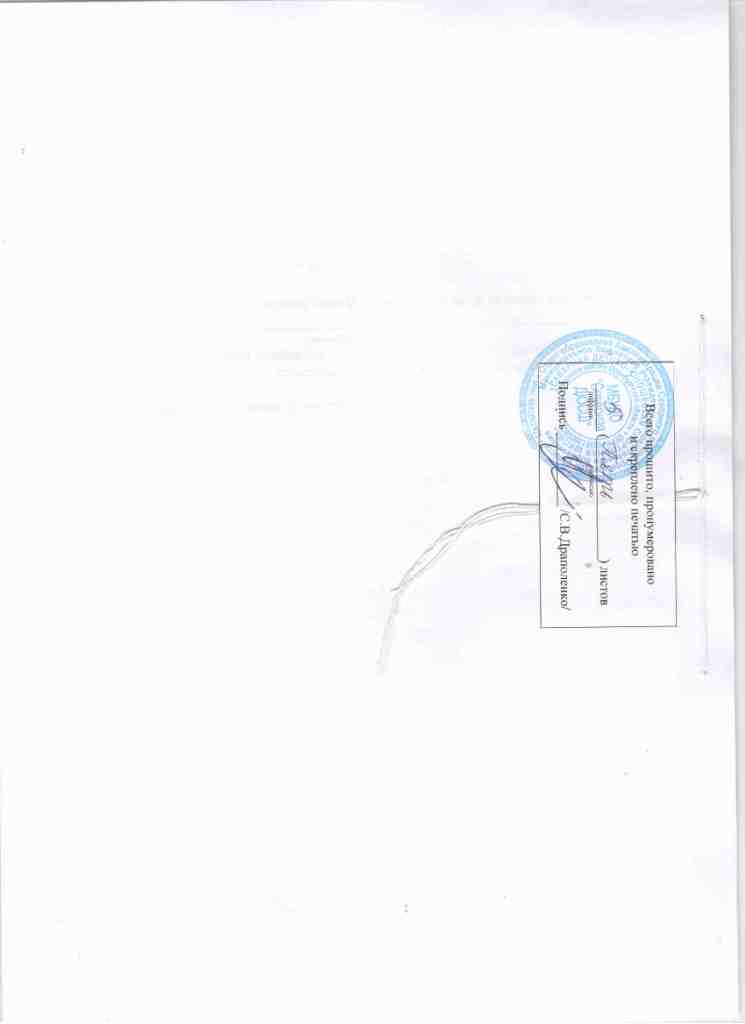 